MSRS Report Format DocumentationDay-Ahead Double Counting Operating Reserve Credit OffsetVersion 3Revision HistoryReportMSRS Report Name: Day-Ahead Double Counting Operating Reserve Credit OffsetReport short name for User Interface: DA Double Counting Opres Credit OffsetDownload File Name Abbreviation: DADblCrOftData Granularity: Sub-HourlyFrequency:  Updated dailyRange Displayed on Report: Start Date through End DateSupported Billing Line ItemsIn order to support reconciliation of the transferred Billing Line Item amount, the “To” Company of a Billing Line Item Transfer may view supporting MSRS report details pertaining to the counterparty for the period spanning the approved Billing Line Item TransferDay-Ahead Operating Reserve Credit (2370)Report Content SummaryThis report provides details in calculating a customer account’s owned unit’s Day-Ahead operating reserve credit offset value due to double counting of commitment costs.  Customers can refer to the Day-Ahead Operating Reserve Generator Credit Details MSRS report to see the impact of the offset value on daily Day-Ahead operating reserve credits.  The details in this report do not reflect the customer account’s share of jointly owned units. All owners will see the full values associated with the unit.Summary of Changes and Special LogicThe value that appears in the DA Schedule ID column will be the last 2 digits of the schedule ID of the DA generation schedule that the generator was running on at the given interval.The value that appears in the RT Schedule ID column will be the last 2 digits of the schedule ID of the RT generation schedule that the generator was running on at the given intervalReport records are produced for DA hours that have an overlapping RT interval with positive RT generation MWThe Operating Reserve Commitment Cost Offset value will be included in the max hour of overlap on the Day-ahead Operating Reserve Generator Credit Details reportReport ColumnsThe following columns will appear in the body of the report:CSV Report ExampleSee Excel file titled “Day-Ahead Double Counting Operating Reserve Credit Offset CSV Format.csv”XML Report ExampleSee XML file titled “Day-Ahead Double Counting Operating Reserve Credit Offset Credits XML Format.xml”Supporting CalculationsDA Value = DA Generator LMP * DA Scheduled MW * 1/123002.15 = 3000.24 * 3000.32 * 1/12DA Net Revenue = DA Value – (DA Energy Offer + DA No Load Cost + DA Startup Cost)3002.16 = 3002.15 – (3003.11 + 3003.12 + 3003.13)DA Target Operating Reserve Credit = Sum(Da Net Revenue) over all intervals of the day * -1Bal Target Value = RT Generator LMP * (RT Generation MW – DA Scheduled MW) * 1/12= 2375.51 = 3000.25 * (3000.33 – 3000.32) * 1/12Bal Target Net Revenue = (DA Value+ Bal Target Value + Operating Reserve Offsetting Synch Reserve Revenue + Operating Reserve Offsetting Reactive Service Revenue + Operating Reserve Offsetting SECR Revenue + Operating Reserve Offsetting Non-Synch Reserve Revenue + Operating Reserve Market Revenue Neutrality Offsets) – (RT Generation MW Offer + RT No-Load Cost + RT Startup Cost + RT Additional Startup Cost)3003.22 = (3002.15 + 2375.51 + 3002.32 + 3002.33 + 3002.39 + 3002.35 + 3002.65) – (3003.20 + 3002.28 + 3002.29 + 3002.30)Bal Target Operating Reserve Credit = Sum(Bal Target Net Revenue) over all intervals of the day * -1Value appearing on Day-ahead Operating Reserve Generator Credit Details report:Operating Reserve Commitment Cost Offset = MAX(DA Target Operating Reserve Credit – Bal Target Operating Reserve Credit, 0)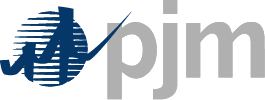 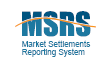 DateRevisionDescription9/1/20211Initial Distribution10/1/20222Removed Column Operating Reserve Offsetting DASR Revenue;Added Columns Operating Reserve Offsetting SECR Revenue and Operating Reserve Market Revenue Neutrality Offsets;Updated Supporting Calculations2/14/20243Updates to Supporting Calculations for DA Value, DA Target Operating Reserve Credit, Bal Target Net Revenue to correctly reflect the values that are divided by 12Additional details added to Supported Billing Line Items section regarding counterparty data visibilityOnline and CSV Column NameXML Column NameColumn NumberData TypeCustomer IDCUSTOMER_ID4000.01INTEGERCustomer CodeCUSTOMER_CODE4000.02VARCHAR2(6)EPT Hour EndingEPT_HOUR_ENDING4000.05VARCHAR2(40)mm/dd/yyyy HH24 format(Displays first hour of the day as hour 1 and last hour of the day as hour 24)GMT Hour EndingGMT_HOUR_ENDING4000.06VARCHAR2(40)mm/dd/yyyy HH24 format(Displays first hour of the day as hour 1 and last hour of the day as hour 24)EPT Interval EndingEPT_INTERVAL_ENDING4001.40VARCHAR2(40) mm/dd/yyyy HH24:MM format (Displays first interval of the day as hour 0 minute 05 and last interval of the day as hour 24 minute 00)GMT Interval EndingGMT_INTERVAL_ENDING4001.41VARCHAR2(40)mm/dd/yyyy HH24:MM formatDisplays first interval of the day in relation to EPT interval as hour 04 minute 05 or hour 05 minute 05 (EDT/EST depending) and last interval of the day as hour 04 minute 00 of the next day or hour 05 minute 00 of the next day (EDT/EST depending)Unit IDUNIT_ID4000.63NUMBER(8,0)Unit NameUNIT_NAME4000.64VARCHAR2(60)Unit Ownership ShareUNIT_OWNERSHIP_SHARE3000.80NUMBERDA Schedule IDDA_SCHED_ID3002.11NUMBERDA Generator LMP ($/MWh)DA_GENERATOR_LMP3000.24NUMBERDA Scheduled MWDA_SCHEDULED_MW3000.32NUMBERDA Energy Offer ($)DA_ENERGY_OFFER3003.11NUMBERDA No Load Cost ($)DA_NO_LOAD_COST3003.12NUMBERDA Startup Cost ($)DA_STARTUP_COST3003.13NUMBERDA Value ($)DA_VALUE3002.15NUMBERDA Net Revenue ($)DA_NET_REVENUE3002.16NUMBERRT Schedule IDRT_SCHED_ID3002.19NUMBERRT Generator LMP ($/MWh)RT_GENERATOR_LMP3000.25NUMBERRT Generation MWRT_GEN_MW3000.33NUMBERRT Generation MW Offer ($)RT_GEN_MW_OFFER3003.20NUMBERRT No-Load Cost ($)RT_NO_LOAD_COST3002.28NUMBERRT Startup Cost ($)RT_STARTUP_COST3002.29NUMBERRT Additional Startup Cost ($)RT_ADD_STARTUP_COST3002.30NUMBERBal Target Value ($)BAL_TARGET_VALUE2375.51NUMBEROperating Reserve Offsetting Synch Reserve Revenue ($)OPRES_OFFSET_SYNCH_RES_REV3002.32NUMBEROperating Reserve Offsetting Reactive Service Revenue ($)OPRES_OFFSET_RCTV_SER_REV3002.33NUMBEROperating Reserve Offsetting SECR Revenue ($)OPRES_OFFSET_SECR_REV3002.39NUMBEROperating Reserve Offsetting Non-Synch Reserve Revenue ($)OPRES_OFFSET_NON_SYNCH_RES_REV3002.35NUMBEROperating Reserve Market Revenue Neutrality Offsets ($)OPRES_MRN_OFFSETS3002.65NUMBERBal Target Net Revenue ($)BAL_TARGET_NET_REVENUE3003.22NUMBERVersionVERSION4000.07VARCHAR2(12)